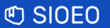 Wykaz zdających część ustną egzaminu maturalnego z języka ………………………………………………………………………………… 1Objaśnienia:……………………………………………………………miejscowośćdata……………………………………………………–pieczęć szkołyidentyfikator szkołyidentyfikator szkołyidentyfikator szkołyidentyfikator szkołyidentyfikator szkołyidentyfikator szkołyidentyfikator szkołyidentyfikator szkołyidentyfikator szkołyidentyfikator szkołyidentyfikator szkołyidentyfikator szkołyLp.PESEL zdającegoPESEL zdającegoPESEL zdającegoPESEL zdającegoPESEL zdającegoPESEL zdającegoPESEL zdającegoPESEL zdającegoPESEL zdającegoPESEL zdającegoPESEL zdającegoNazwisko zdającegoImię zdającegoPrzystąpił 
do egzaminu 2Przystąpił 
do egzaminu 2Przedmiot zdawany jako 3Przedmiot zdawany jako 3Liczba punktówUnieważ-nienie 4Dostoso-wanie(T – tak)Olimpiada(T – tak)Lp.PESEL zdającegoPESEL zdającegoPESEL zdającegoPESEL zdającegoPESEL zdającegoPESEL zdającegoPESEL zdającegoPESEL zdającegoPESEL zdającegoPESEL zdającegoPESEL zdającegoNazwisko zdającegoImię zdającegoze szkoły macie- rzystejz innej szkołyobowiązko-wydodatkowyLiczba punktówUnieważ-nienie 4Dostoso-wanie(T – tak)Olimpiada(T – tak)122222222222345a5b6a6b78910123456789101112131415161718192021222324252627282930313233343536371.Należy wpisać nazwę języka, tj. odpowiednio: polskiego, białoruskiego, litewskiego, niemieckiego, ukraińskiego, łemkowskiego, kaszubskiego.2.Należy wpisać w odpowiedniej kolumnie: „T” – jeżeli przystąpił, „N” – jeżeli nie przystąpił, w zależności od tego, czy zdający przystępował do egzaminu w macierzystej szkole (kolumna 5a), czy był skierowany na egzamin w danej szkole przez OKE (kolumna 5b).3.Należy wpisać „X” w odpowiedniej kolumnie (6a albo 6b).4.Komórkę należy wypełnić wyłącznie w przypadku unieważnienia egzaminu. Należy określić przyczynę unieważnienia poprzez wpisanie w komórkę odpowiednio: „1” – unieważnienie w przypadku stwierdzenia niesamodzielnego rozwiązywania zadań przez zdającego (art. 44zzv ust. 1); „2” – unieważnienie z powodu wniesienia lub korzystania przez zdającego z urządzenia telekomunikacyjnego lub niedozwolonych przyborów pomocniczych (art. 44zzv ust. 2); „3” – unieważnienie z powodu zakłócania przez zdającego prawidłowego przebiegu egzaminu (art. 44zzv ust. 3).